Про внесення змін до рішення від 
18 грудня 2018 року №645 «Про затвердження Програми проведення заходів, направлених на запобігання, ліквідацію африканської чуми свиней, забезпечення контролю епізоотичної та епідемічної ситуації у Великосеверинівській ОТГ на 2019 рік»	Керуючись ст. 26 Закону України «Про місцеве самоврядування в Україні» та заслухавши інформацію сільського голови Левченка С.В.,СІЛЬСЬКА РАДА ВИРІШИЛА:1.Внести зміни до рішення від «18» грудня 2018 року №645 «Про затвердження програми проведення заходів, направлених на запобігання, ліквідацію африканської чуми свиней, забезпечення контролю епізоотичної та епідемічної ситуації у Великосеверинівській ОТГ на 2019 рік» в частині збільшення обсягу фінансових ресурсів для реалізації Програми. Паспорт Програми затвердити в новій редакції (додаток 1).2.Пункт 3 рішення викласти в наступній редакції: «Фінансування Програми здійснюватиметься за рахунок коштів бюджету об’єднаної територіальної громади у вигляді надання субвенції з місцевого бюджету державному, районному бюджетам на здійснення програм та заходів за рахунок коштів місцевих бюджетів та інших джерел фінансування, не заборонених законодавством. Кошторис витрат на ліквідацію африканської чуми свиней та фінансування протиепізоотичних заходів Програми наведено у додатку 2.»3.Контроль за виконанням даного рішення покласти на заступника сільського голови з господарчих питань та охорони праці М. Кравченка та на постійну депутатську комісію з питань земельних відносин, будівництва, транспорту, зв’язку, екології, благоустрою, комунальної власності, житлово-комунального господарства та охорони навколишнього середовища.Сільський голова							С.ЛЕВЧЕНКОДодаток 1Паспорт програми1 Обсяг фінансових ресурсів, необхідних для реалізації заходів Програми, може змінюватися шляхом внесення відповідних змін до сільського бюджету впродовж терміну дії Програми. Додаток 2Кошторис витрат на ліквідацію африканської чуми свинейФінансуванняпротиепізоотичних заходів реалізації Програми 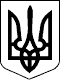 ВЕЛИКОСЕВЕРИНІВСЬКА СІЛЬСЬКА РАДА
КРОПИВНИЦЬКОГО РАЙОНУ КІРОВОГРАДСЬКОЇ ОБЛАСТІТРИДЦЯТЬ ШОСТА  СЕСІЯ ВОСЬМОГО СКЛИКАННЯРІШЕННЯвід  «  »  жовтня   2019 року                                                                          №с. Велика Северинка1.Повна назва ПрограмиПрограма проведення заходів, направлених на запобігання, ліквідацію африканської чуми свиней, забезпечення контролю епізоотичної та епідемічної ситуації у Великосеверинівській ОТГ на 2019 рік2. Ініціатор розроблення ПрограмиКіровоградське районне управління Держпродспоживслужби2.Розробник ПрограмиВеликосеверинівська сільська рада3.Відповідальні виконавці ПрограмиКропивницька районна державна лікарня ветеринарної медицини, Кіровоградське районне управління Держпродспоживслужби, Кропивницька РДА, Великосеверинівська сільська рада4.Головна мета ПрограмиЗабезпечення епізоотичного та епідемічного благополуччя, одержання якісної та безпечної сировини і продуктів тваринного походження5.Термін реалізації Програми2019 рік6.Обсяг фінансових ресурсів, для реалізації програми79,0 тис. грн. 1№НайменуванняОд.КількістьСума,з/пвимірутис. грн1Дезінфекційні засоби0,22Засоби індивідуального захисту0,83Матеріали для умертвіння та спалення тварин (Дизельне паливо)3,0ВСЬОГО:4,0№Заходи2019р.1Придбання антирабічної вакцини для пероральної імунізації диких м’ясоїдних тварин Коштисільськогобюджету27,02Придбання бензину для забезпечення вказаних заходівКоштисільськогобюджету3,03Кошти для лікування людей, які контактували із зараженими тваринамиКоштисільськогобюджету45,0ВСЬОГО:75,0